RESULTADO – TOMADA DE PREÇONº 2023144EXA36784HEMUO Instituto de Gestão e Humanização – IGH, entidade de direito privado e sem finslucrativos, classificado como Organização Social, vem tornar público o resultado daTomada de Preços, com a finalidade de adquirir bens, insumos e serviços para o HEMU -Hospital Estadual da Mulher, com endereço à Rua R-7, S/N, Setor Oeste, Goiânia, CEP:74.125-090.OBS: ENVIADO PDF DE CONFIRMAÇÃO BIONEXO COM AS INFORMAÇÕES DE RESULTADOVENCEDOROBJETOQUANTVALORUNITÁRIOVALORTOTALC A V E -RADIODIAGNOSTICOS/SURETROCISTOGRAFIA MICCIONAL1R$ 800,00R$ 800,00CNPJ:007.548.732/001-6036784/2023Goiânia/GO, 25 de abril de 2023.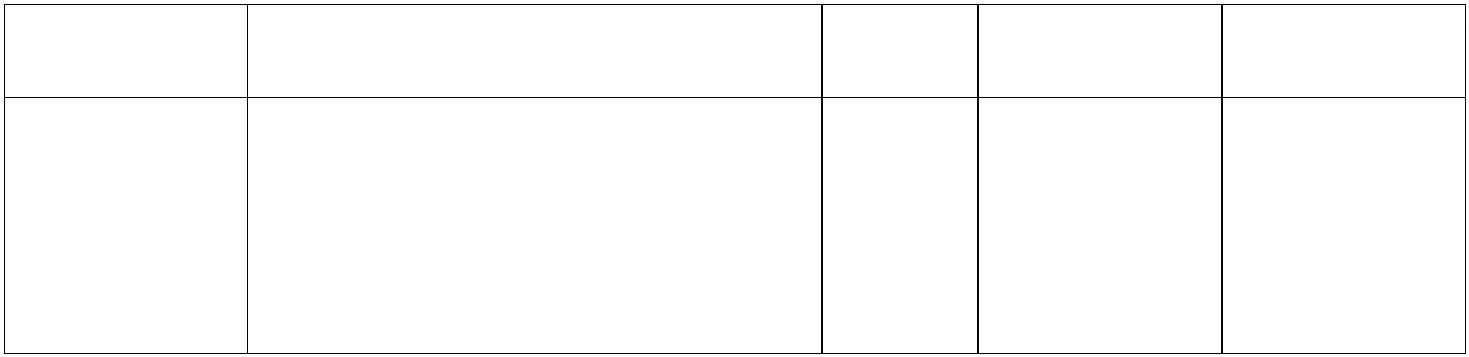 